___________________тел.: (8-84348) 3-82-58, факс: (8-84348) 3-82-44, Tub.Nsm@tatar.ru _____________ПОСТАНОВЛЕНИЕот  « 30 » апреля 2016 г.                                                                             №8«Об утверждении  схемы водоснабжения и водоотведения Тубылгытауского сельского поселения Новошешминского муниципального района Республики Татарстан»В соответствии с Федеральным законом от 06.10.2002 г. № 131-ФЗ «Об общих принципах организации местного самоуправления в Российской Федерации», с п.2 постановления Правительства Российской Федерации от 05.09.2013 № 782              «О схемах водоснабжения и водоотведения» Утвердить схему водоснабжения и водоотведения Архангельского  сельского поселения Новошешминского муниципального района (приложение);Контроль за выполнением настоящего постановления  оставляю за собой.       Глава Тубылгытауского сельского поселенияНовошешминского муниципального района 	                            Ф.Ф.Исмагилов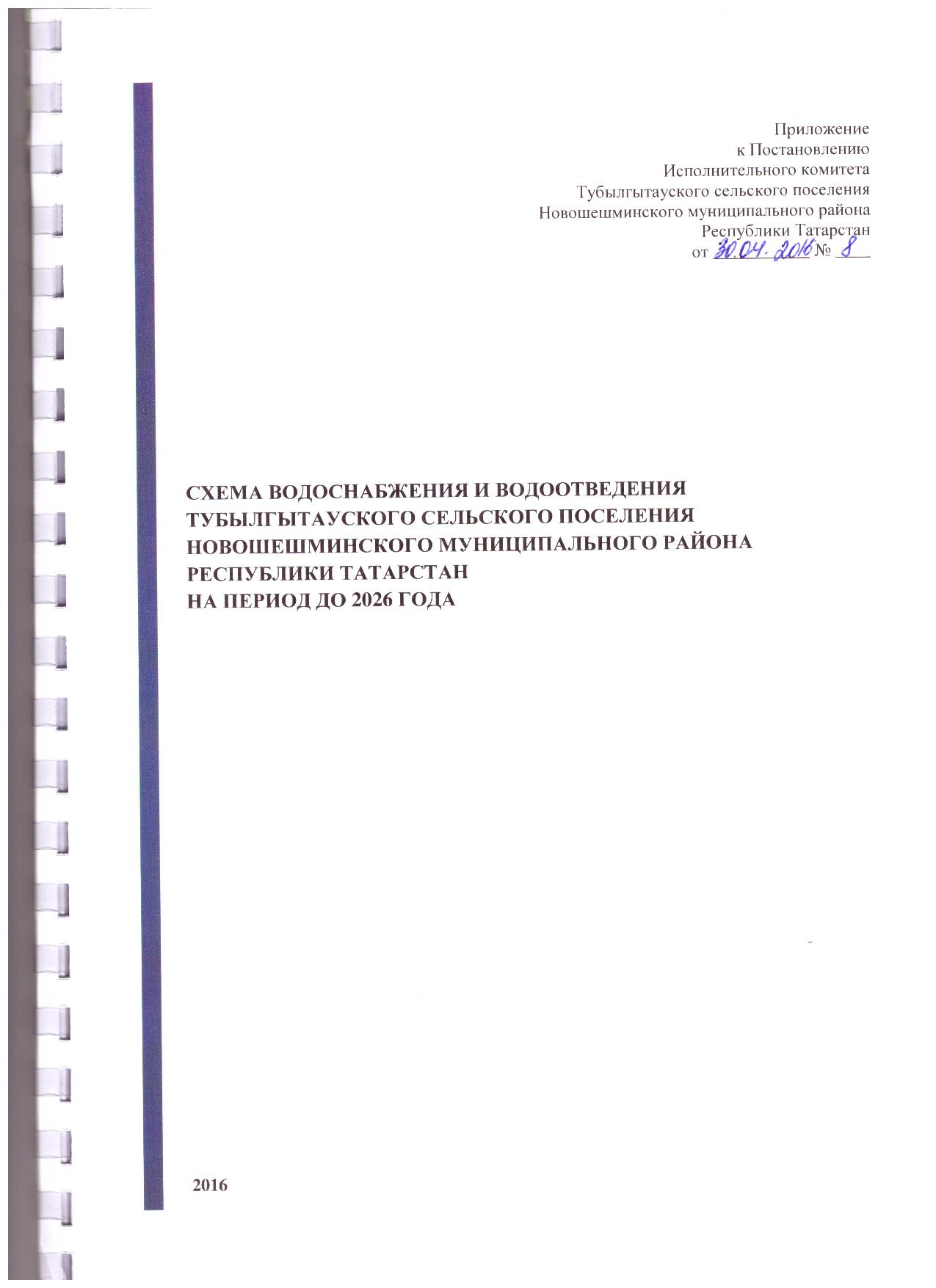 ИСПОЛНИТЕЛЬНЫЙ КОМИТЕТ ТУБЫЛГЫТАУСКОГО СЕЛЬСКОГО ПОСЕЛЕНИЯ  НОВОШЕШМИНСКОГО МУНИЦИПАЛЬНОГО   РАЙОНА РЕСПУБЛИКИ ТАТАРСТАН  Ул.Молодежная, д.73,с. Тубылгы тау,423181ТАТАРСТАН РЕСПУБЛИКАСЫ ЯҢА ЧИШМӘ           МУНИЦИПАЛЬ РАЙОНЫНЫҢ   ТУБЫЛГЫ ТАУ  АВЫЛ ҖИРЛЕГЕ  БАШКАРМА КОМИТЕТЫ    Яшьләр  урамы, 73Тубылгы Тау авылы,423181ИСПОЛНИТЕЛЬНЫЙ КОМИТЕТ ТУБЫЛГЫТАУСКОГО СЕЛЬСКОГО ПОСЕЛЕНИЯ  НОВОШЕШМИНСКОГО МУНИЦИПАЛЬНОГО   РАЙОНА РЕСПУБЛИКИ ТАТАРСТАН  Ул.Молодежная, д.73,с. Тубылгы тау,423181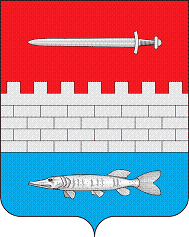 ТАТАРСТАН РЕСПУБЛИКАСЫ ЯҢА ЧИШМӘ           МУНИЦИПАЛЬ РАЙОНЫНЫҢ   ТУБЫЛГЫ ТАУ  АВЫЛ ҖИРЛЕГЕ  БАШКАРМА КОМИТЕТЫ    Яшьләр  урамы, 73Тубылгы Тау авылы,423181